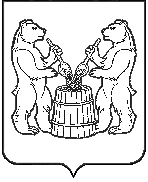 АДМИНИСТРАЦИЯ МУНИЦИПАЛЬНОГО ОБРАЗОВАНИЯ«УСТЬЯНСКИЙ МУНИЦИПАЛЬНЫЙ РАЙОН»АРХАНГЕЛЬСКОЙ ОБЛАСТИПОСТАНОВЛЕНИЕот 28 апреля 2018 года № 518р.п. ОктябрьскийО внесении изменения в Порядок выплаты мер социальной поддержки почетным гражданам Устьянского районаВ целях предоставления пользователям Единой государственной информационной системы социального обеспечения информации об основаниях, условиях, о способах, формах и фактах предоставления мер социальной поддержки гражданам, которым в установленном порядке присвоено звание «Почетный гражданин Устьянского района» (далее - Почетный гражданин), а также членам их семей, руководствуясь статьей 6.11 Федерального закона от 17 июля 1999 года № 178-ФЗ «О государственной социальной помощи» администрация муниципального образования «Устьянский муниципальный район»ПОСТАНОВЛЯЕТ:1. Внести в Порядок выплаты мер социальной поддержки почетным гражданам Устьянского района, утвержденный постановлением администрации муниципального образования «Устьянский муниципальный район» от 06 декабря 2017 года № 1416 изменение, дополнив его пунктом 13 следующего содержания:«13. Информация о предоставлении мер социальной поддержки в соответствии с настоящим Порядком размещается в Единой государственной информационной системе социального обеспечения. Размещение и получение указанной информации в Единой государственной информационной системе социального обеспечения осуществляются в соответствии с Федеральным законом от 17 июля 1999 года № 178-ФЗ «О государственной социальной помощи».2. Контроль за исполнением настоящего постановления возложить на управляющего делами администрации муниципального образования «Устьянский муниципальный район» Казакова Сергея Васильевича.3. Настоящее постановление опубликовать в муниципальном вестнике «Устьяны» и разместить на официальном сайте администрации муниципального образования «Устьянский муниципальный район».4. Настоящее постановление вступает в силу после официального опубликования.Исполняющий обязанностиглавы муниципального образования                          С.А.Молчановский